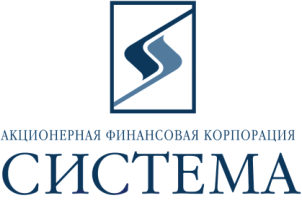 ЗАО «Сбербанк-АСТ»Исх.15/201228 июня 2012г.ТЕХНИЧЕСКОЕ ЗАДАНИЕ НА ПОСТАВКУПредмет закупки - поставка канцелярских товаров в соответствии с прилагаемой спецификацией:допускается поставка товара другой торговой марки аналогичного указанным качественным характеристикамОбращаем Ваше внимание, что подача предложений, проводится путем снижения начальной максимальной цены договора (итоговой цены). При заключении договора с Победителем цена за единицу товара определяется путем уменьшения максимальной цены за единицу товара, указанной в спецификации на коэффициент снижения, полученный в ходе подаче предложений от начальной максимальной цены договора (итоговой цены).Также обращаем Ваше внимание, что поставка товара другой торговой марки допускается только по тем позиция, которые отмечены "*". Поставка товара, где указано несколько торговых марок, допускается по выбору Участника только из тех торговых марок, которые указаны Заказчиком в спецификации на поставку. Товар без указания торговой марки предлагается Участником к поставке любой торговой марки, технические и качественные характеристики которого соответствуют характеристикам, указанным Заказчиком в спецификации на поставку. Срок поставки – в течение 12 месяцев с даты заключения договора. Поставка товара осуществляется партиями по заявке Заказчика в течение 2 календарных дней с даты получения заявки на поставку от Заказчика.Способы оплаты – безналичный расчет,  по факту поставки в течение 10 банковских дней после выставления счета, счета-фактуры.Требования к качеству товара: Соответствие предлагаемого к поставке товара в полном объеме российским стандартам, принятым для данного вида товаров с подтверждением соответствующими сертификатами.Тара, упаковка, маркировка должны обеспечивать сохранность при обычных условиях хранения, транспортирования, соответствовать техническим стандартам, техническим условиям. В случае поставки товара в специализированной невозвратной таре и упаковке, стоимость тары и упаковки включается в стоимость товара. Заказчик имеет право при приемке товар передать выборочно на экспертизу образцы поставляемого товара на предмет проверки качества поставляемого товара. В случае обнаружения товара несоответствующего качества и отказ Поставщика произвести замену некачественного товара на качественный Заказчик имеет право:-  в одностороннем порядке отказаться от исполнения договора, направив Поставщику соответствующее уведомление,- потребовать уплаты штрафа в размере 50 (пятидесяти) % от стоимости партии некачественного товара,- возмещение расходов на проведение экспертизы.Обязательные требования: Участник должен соответствовать требованиям, предъявляемым законодательством Российской Федерации к лицам, осуществляющим выполнение работ/оказание услуг, являющиеся предметом электронных торгов.Участник должен соответствовать требованию о не проведении ликвидации участника электронных торгов или не проведении в отношении участника электронных торгов процедуры банкротства.Участник должен соответствовать требованию о не приостановлении деятельности участника  электронных торгов в порядке, предусмотренном Кодексом Российской Федерации об административных правонарушениях на день регистрации участника на электронные торги.Участник должен соответствовать требованию об отсутствии у участника электронных торгов задолженности по начисленным налогам, сборам и иным обязательным платежам в бюджеты любого уровня или государственные внебюджетные фонды за прошедший календарный год, размер которой превышает двадцать пять процентов балансовой стоимости активов участника электронных торгов по данным бухгалтерской отчетности за последний завершенный отчетный период, что подтверждается актом сверки, выданным ИФНС о состоянии расчетов с бюджетами всех уровней и внебюджетными фондами за последний отчетный период, с отметкой налогового органа.Участник не должен оказывать влияние на деятельность Заказчика, Организаторов, та также сотрудников и аффилированных лиц. Участник должен работать  на Российском рынке не менее двух лет и  соответствовать требованию об отсутствии фактов нарушения обязательств по договорам с ОАО АФК «Система», в том числе фактов задержки поставок товаров/выполнения работ/предоставления услуг в течение последнего календарного года.Участник должен действовать и иметь действующие филиалы (агентства, подразделения, представительства, склады) на территории г.Москвы и Московской области.Участник должен иметь сертификат дистрибьютора производителей бумаги.Дополнительные условия:Условия поставки – доставка осуществляется транспортом Поставщика, включая погрузку/выгрузку товара. При приеме товара Заказчик имеет право проводить выборочный контроль качества товара, а в случае возникновения необходимости Заказчик осуществляет контроль в размере 100% объема поставляемого товара. Поставщик производит доставку товара в рабочие часы и не позднее за 1 час до окончания рабочего времени. Адрес поставки –   г. Москва, ул. Моховая, д.13, стр.1, ул. Пречистенка, д.17/9.Требования к обслуживанию и расходам на эксплуатацию – все расходы в рамках гарантийного обслуживания (замена, ремонт) несет Поставщик.Порядок формирования цены – цена должна быть указана в рублях,  являться фиксированной на весь срок действия договора, должна включать в себя все расходы на перевозку, страхование, уплату таможенных пошлин, налогов (в т.ч. НДС), доставку к месту нахождения склада Заказчика, всех погрузочно-разгрузочных работ (в т.ч. занос товара на склад Заказчика или к месту его хранения) и другие обязательные платежи.В течение одного рабочего дня после окончания электронных торгов Победитель должен направить по  адресу patrina@sistema.ru, копию коммерческого предложения, поданного в ходе проведения электронных торгов  с указанием спецификации на поставку Товара, исполнения обязательных и основных требований,  заверенное подписью руководителя и печатью компании.В течение пяти рабочих дней после окончания электронных торгов Победитель должен по требованию Заказчика, в случае если он не имеет договорных отношений с Заказчикам, предоставить следующие документы:- выписку из ЕГРЮЛ (копия или оригинал) Директор по закупочной деятельности                                      А.В.Никифоров№ п/пНоменклатураОписание товара, качественные характеристикиЕд. изм.Кол-воНачальная максимальная цена за единицу товара, руб. с НДСНачальная максимальная сумма, руб. с НДС№ п/пНоменклатураОписание товара, качественные характеристикиЕд. изм.Кол-воНачальная максимальная цена за единицу товара, руб. с НДСНачальная максимальная сумма, руб. с НДС1Диски TDK DVD+RДиски TDK DVD+R, 4,7 Гб, 120 мин, в тубе по 100 шт.туба1001 025102 5002Диски TDK DVD-RДиски TDK DVD-R, 4,7 Гб, TDK, 120 мин, в тубе по 100 шт.туба10089889 8143Диск CD-R Verbatim 700 MbДиск CD-R Verbatim 700 Mb, в тубе по 100 шт.туба10086186 1004Конверты бумажные для дисков/CD/DVDКонверты бумажные для дисков/CD/DVD, по 100 шт.уп.20012324 5005Флэш-накопитель Kingston Флэш-накопитель Kingston 4Gb 2.0шт.8013710 9606 Флэш-накопитель Kingston DT  Флэш-накопитель Kingston DT 16Gb 2.0шт.8039231 3607Фильтр сетевой Pilot L Фильтр сетевой Pilot L  6 розеток 3мшт.4047519 0008VS чистящие салфеткиVS чистящие салфетки  Defender CLN 30600в, в тубе, 100 шт.уп.10013313 3009Конверт С65Конверт С65 простой, белый, удаляемая лента, 114*229мм, 1000 шт.уп.4079531 78010Конверт С5Конверт С5 простой, белый, удаляемая лента, 162*229мм, 1000 шт.уп.401 13645 44011Конверт С4 Конверт С4 простой, белый, удаляемая лента, 162*229мм, 500 шт.уп.1001 003100 30012Пакет из двойного крафтаПакет из двойного крафта 250х380, плотностью 80г/м2, 25 шт.уп.6095657 36013Клей-карандаш Herlitz *Клей-карандаш Herlitz 21гшт.100525 15014Клей-карандаш ЕК Magic*Клей-карандаш ЕК Magic 15гшт.60211 23015Клейкая лента Magic 3M*Клейкая лента Magic 3M 19ммх33м шт.10012412 40016Ножницы  Scotch Титаниум*Ножницы  Scotch Титаниум, 20см шт.10060660 60017Зажим для бумаг ERICH KRAUSEЗажим для бумаг ERICH KRAUSE 15мм черные, 12 шт.уп.200142 80018Зажим для бумаг ERICH KRAUSEЗажим для бумаг ERICH KRAUSE 25мм черные, 12 шт.уп.4002811 20019Зажим для бумаг ERICH KRAUSEЗажим для бумаг ERICH KRAUSE 32мм черные, 12 шт.уп.4004015 80020Зажим для бумаг ERICH KRAUSEЗажим для бумаг ERICH KRAUSE 51мм черные, 12 шт.уп.16011418 24021Степлер Novus*Степлер Novus B4 50л шт.6080448 24022Калькулятор Citizen SDC-444SКальк-р Citizen SDC-444S 12ршт.6027016 17023Батарейка DURACELL АА LR6Батарейка DURACELL АА LR6, по 2шт.уп.3006018 00024Батарейка DURACELL ААА LR03Батарейка DURACELL ААА LR03, по 2штуп.3008124 15025Аккумулятор Philips Аккум-р Philips АА R06 2300mAh, 4шт.уп.4042516 98026Картотека вращающаяся для визиток VisifixКартотека вращающаяся для  визиток Visifix 400 чернаяшт.202 52050 40027Папка внутренний  боковой зажим + карман Папка внутренний  боковой зажим + карман А4 31х23 чернаяшт.10026126 05028Папка А4 MEGAPOLIS Папка А4 MEGAPOLIS на резинках синяяшт.100737 25029Папка-регистратор мраморнаяПапка-регистратор мраморная с цветным корешком ЕК А4 50мм синяяшт.2008717 40030Папка-регистратор ламинированнаяПапка-регистратор ламинированная, черный, ширина - 70 ммшт.2008316 50031Папка-регистратор  Esselte Rainbow/DURABLE/ Erich KrauseПапка-регистратор  цвет синий, ширина 75шт.20012524 90032Папка-регистратор пластиковая Esselte/DURABLE/ Erich KrauseПапка-регистратор пластиковая синий, ширина 50шт.20012124 20033Папка СкоросшивательПапка Скоросшиватель для бумаг подшиваемый, А4шт.2000917 00034Скрепкошина DURABLEСкрепкошина DURABLE пластиковая, на 30л, 10шт, прозрачнаяуп.10017317 30035Папка-уголокПапка-уголок, 307 х 221 мм, жесткий пластик, А4шт.100055 00036Разделители индексныеРазделители пластик 1-12 индексный, по 12 шт.уп.3008124 30037Файловый карман с перфорациейФайловый карман с перфорацией, А4 глянцевый, 100 шт.уп.20010020 00038Файловый карман А4 матовыйФайловый карман А4 матовый, 100 шт.уп.20011422 80039Ручка гелевая Pilot G1 Ручка гелевая Pilot G1 синий 0,3ммшт.10005555 00040Ручка гел Pilot G1 GripРучка гел Pilot G1 Grip син 0,5ммшт.10004847 50041Ручка шариковая BIC Orange Ручка шариковая BIC Orange (синий ст., 0,35мм, 20шт/уп.)уп.1000227226 50042Шариковая ручка Pilot BPS-GPШариковая ручка Pilot BPS-GP, 0,32 мм, диаметр шарика - 0,7 ммшт.10003939 00043Маркеры для флипчартов Edding Маркеры для флипчартов Edding 4 шт маркера флипчартных в наборе Edding380 2мм, 4 цветашт.10019119 05044Текстмаркер Stabilo Boss Original, наборТекстмаркер Stabilo Boss Original, набор, 4 текстмаркера, толщина линии 2-5, 4цветашт.10025125 10045Каранд.ч/гр.STABILO Swano с ластиком НВ*Каранд.ч/гр.STABILO Swano с ластиком НВшт.800129 20046Лоток горизонтальный СТАММЛоток горизонтальный СТАММшт.60804 80047Блокнот на спирали A7 клеткаБлокнот на спирали A7 клетка 40л, шт.200224 30048Блок бумаги в подставкеБлок бумаги 9х9х9см белая в подставкешт.100767 55049Бумага клеевая 3МБумага клеевая 3М 76х76мм зеленые/розовые/голубые пастельные 450лшт.30032196 15050Липкие блоки Z-бумаги 3M Post-it для Z-диспенсеров, Липкие блоки Z-бумаги 3M Post-it для Z-диспенсеров, 76х76, 6 блоков по 100листовшт.400379151 40051Бумага для заметок, мини-куб 3M Бумага для заметок, мини-куб 3M 2051-P POST-IT, 400листов 50Х50ммшт.30025275 60052Клеевые закладок Post-ItНаборы клеевых закладок Post-It,  12,7 х 46 мм, 5 цветов по 20 штукшт.400259103 60053Бейдж держатель Бейдж держатель с рулеткой синий/черный (без бейджа) шт.200448 70054Бейдж горизонтальныйБейдж горизонтальный, прозрачный, 60х90 ммшт.200418 10055Визитница VisifixВизитница Visifix, 255х145 мм, 200 визитокшт.4092036 80056Салфетки косметические LOTUS Салфетки косметические LOTUS (K14221) 3-сл., (белые) 66луп.6006639 600Итого          2 094 424   